Język polski klasa 402.06.2020r.Temat: Zasypianie dnia. Adam Mickiewicz Pan Tadeusz  (fragment  Zachód słońca)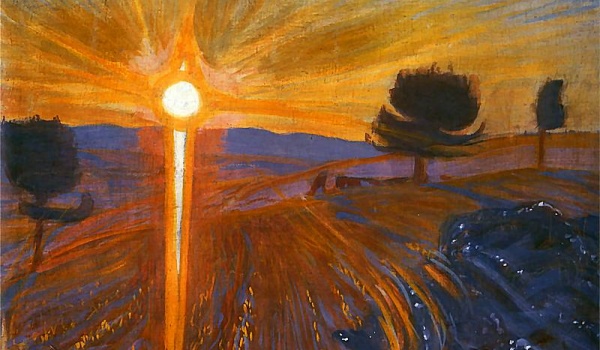 Wojciech Weiss ,,Promienny Zachód Słońca"   Popatrzcie na ten obraz, niech wprowadzi was w nastrój końca dnia.Przeczytajcie wiersz str.251, niektóre słowa wyjaśniam :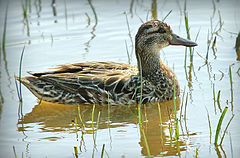                                                                       cyranka- gatunek wędrownego ptaka wodnegoperłowy- lśniący ,błyszczącypurpurowy- intensywnie czerwonyrąbkowe firanki – np. zakończone nierówno ,poszarpane po brzegach 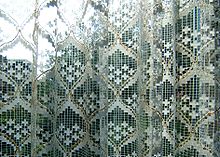 rąbek «brzeg lub skrawek czego; też: obwódka»Tematem wiersza jest poetycki opis zmierzchu, opis nieba o zachodzie słońca. Głównymi elementami tego opisu są: wieczór, okrąg niebios, chmurki , obłok. Dopiszcie do nich epitety z wiersza. Jaka jest ich rola?Poszukajcie porównań- jest tam jedno nietypowe słowo łączące dwa człony porównania: na kształt. Wyszukajcie  w tekście przenośnie, czyli metafory ( w razie niepewności co to jest, sprawdźcie  w podręczniku, już o tym było).Określ nastrój wiersza kilkoma przymiotnikami.Praca domowa dla chętnych (do wyboru) a. wykonajcie ilustrację do tekstub. zaproponujcie muzykę do utworu, podkreślającą nastrój wiersza (konkretny utwór )c. nagrajcie swoją recytację wiersza i prześlijcie do mnie 